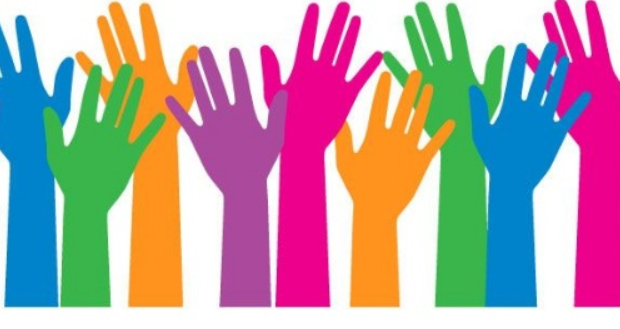 ¡Únete a nosotros!25 de septiembre 20185:30 PMOficina del distrito15600 Concord Circle, Morgan Hill, CAJunta informativa sobre la transición de absentismo crónica a ausencia crónica ¿Que cuenta como una ausencia sin excusa? El impacto que tiene la asistencia en el éxito académico de su estudiante En inglés y español. Cuidado infantil disponible.